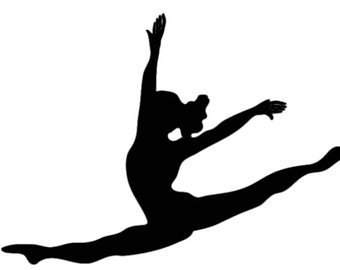 When: Friday August 24th Saturday August 25th Where: Trinity Lutheran Church Time: 9-3pm each day We will have a mini show for family/friends @ 3:15pm on 25th Who: Dancers K thru 6th grade (2018-2019 school year) Cost: $30 (includes a t-shirt) need to pack a lunch each day What: They will have classes in Kick, Jazz/Lyrical, Hip Hop and technique. Routines will be taught by Outback Bowl Dancers, Assistants and Coach. Contact: Rachel Dublin by email at dancestars562@gmail.com with questions and registration. **Bring Money and Registration 1st day of Camp** ***Need to send name of dancer, grade, and t-shirt size no later than August 1st to above email***